CHARACTER COMPASSAUGUST - ADVENTURES with a CHARACTER COMPASS pointing to FRIENDLY:TIGER – Games Tigers Play (Core)Curiosity, Intrigue, & Magical Mysteries (Elec)WOLF – Running with the Pack (Core)Digging in the Past (Elec)BEAR – Grin & Bear It (Core)Marble Madness (Elec)WEBELOS CORE – Stronger, Faster, Higher (Core)ARROW OF LIGHT CORE – Building a Better World (Core)WEBELOS & AOL ELECTIVES – Aware & Care (Elec)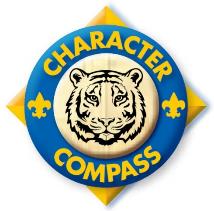 SEPTEMBER- 
ADVENTURES with a CHARACTER COMPASS pointing to COURTEOUS:TIGER – Tiger Bites(Core)Tigers – Safe & Smart (Elec)WOLF – Call of the Wild (Core)Collections and Hobbies (Elec)BEAR – Paws for Actions (Core)Beat of the Drum (Elec)WEBELOS CORE – First Responder (Core)ARROW OF LIGHT CORE – None (Core)WEBELOS & AOL ELECTIVES – Maestro (Elec)